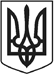 ЧОРТКІВСЬКА  МІСЬКА  РАДА ВИКОНАВЧИЙ  КОМІТЕТ РІШЕННЯ (проєкт)__ жовтня 2023 року			м. Чортків				                №__Про затвердження Інструкції з діловодства в електронній формі в Чортківській міській раді та її виконавчих органах	З метою встановлення загальних правил діловодства в електронній формі у Чортківській міській раді та її виконавчих органах, відповідно до Типової інструкції з документування управлінської інформації в електронній формі та організації роботи з електронними документами в діловодстві, електронного міжвідомчого обміну, Типової інструкції з діловодства в міністерствах, інших центральних та місцевих органах виконавчої влади, затверджених постановою Кабінету Міністрів України від 17.01.2018 №55, Правил організації діловодства та архівного зберігання документів у державних органах, органах місцевого самоврядування, на підприємствах, в установах і організаціях, затверджених наказом Міністерства юстиції України від 18.06.2015 № 1000/5 (зі змінами), керуючись статтями 40, 52, 53, частиною 6 статті 59 Закону України «Про місцеве самоврядування в Україні», виконавчий комітет міської радиВИРІШИВ:Затвердити Інструкцію з діловодства в електронній формі у Чортківській міській раді та її виконавчих органах (далі- Інструкція), що додається.Заступникам міського голови з питань діяльності виконавчих органів міської ради, керуючій справами виконавчого комітету  міської ради, керівникам виконавчих органів міської ради:під час роботи неухильно дотримуватися вищезазначеної Інструкції та забезпечити її неухильне виконання посадовими особами місцевого самоврядування;рекомендувати керівникам підприємств, установ, організацій комунальної форми власності взяти до виконання вищезазначену Інструкцію.Визнати таким, що втратило чинність  рішення виконавчого комітету міської ради від 05 березня 2021 року №147 «Про затвердження Інструкції з діловодства в електронній формі в Чортківській міській раді та її виконавчих органах».Контроль за виконанням даного рішення покласти на керуючу справами виконавчого комітету міської ради Алесю ВАСИЛЬЧЕНКОМіський голова                                                               Володимир ШМАТЬКОАлеся ВасильченкоМар’яна ФаріонУляна Левкович